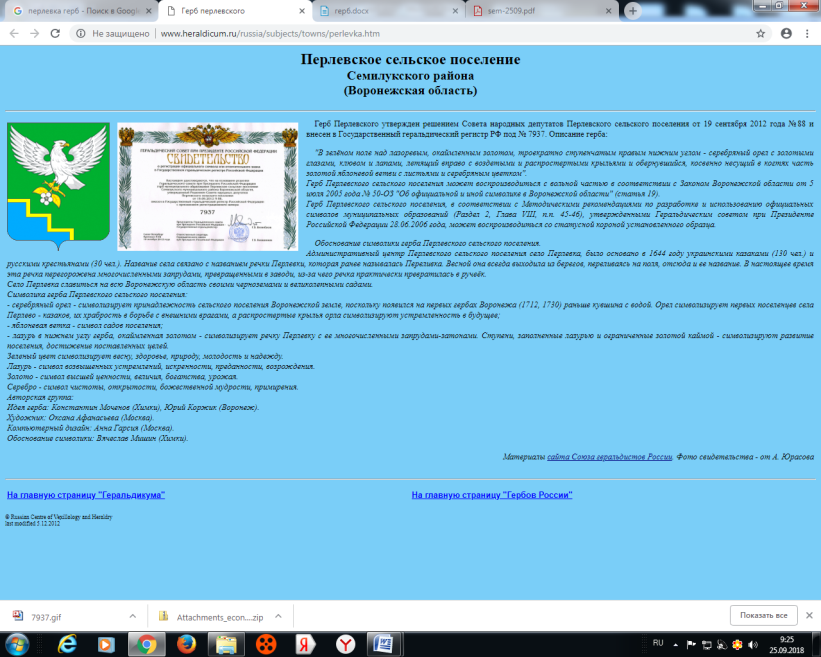 СОВЕТ НАРОДНЫХ ДЕПУТАТОВПЕРЛЁВСКОГО СЕЛЬСКОГО ПОСЕЛЕНИЯ СЕМИЛУКСКОГО МУНИЦИПАЛЬНОГО РАЙОНА ВОРОНЕЖСКОЙ ОБЛАСТИ ШЕСТОГО СОЗЫВА396921 Воронежская область, Семилукский район, с. Перлёвка, улица Центральная, 54 тел. (47372) 76-1-67, факс (47372) 76-1-68РЕШЕНИЕот 01.11.2022г. №88с. ПерлёвкаО земельном налоге на 2023 годВ соответствии с главой 31 Налогового Кодекса Российской Федерации, Уставом Перлёвского сельского поселения, руководствуясь Федеральным законом от 06.10.2003г. № 131-ФЗ «Об общих принципах организации местного самоуправления в Российской Федерации» и на основании Устава муниципального образования Совет народных депутатов Перлёвского сельского поселения решил:1. Установить ставки земельного налога на 2023 год:1.1. За земельные участки, отнесенные к землям сельскохозяйственного назначения или к землям в составе зон сельскохозяйственного использования в населенных пунктах и используемых для сельскохозяйственного производства – 0,3%. 1.2. За земельные участки занятые жилищным фондом и объектами инженерной инфраструктуры жилищно-коммунального комплекса (за исключением доли в праве на земельный участок, приходящийся на объект, не относящийся к жилищному фонду и к объектам инженерной инфраструктуры жилищно-коммунального комплекса) или приобретенных (предоставленных) для жилищного строительства (за исключением земельных участков, приобретенных (предоставленных) для индивидуального жилищного строительства, используемых в предпринимательской деятельности), за исключением земельных участков, входящих в состав общего имущества многоквартирного дома – 0,3%. 1.3. За земельные участки, не используемые в предпринимательской деятельности, приобретенные (предоставленные) для ведения личного подсобного хозяйства -0,15 % 1.4. За земельные участки, не используемые в предпринимательской деятельности, приобретенные (предоставленные) для садоводства или огородничества, а также земельных участков общего назначения, предусмотренных Федеральным законом от 29 июля 2017 года N 217-ФЗ "О ведении гражданами садоводства и огородничества для собственных нужд и о внесении изменений в отдельные законодательные акты Российской Федерации – 0,3 %;1.5. За земельные участки, ограниченные в обороте в соответствии с законодательством Российской Федерации, предоставленные для обеспечения обороны, безопасности и таможенных нужд – 0,01%; 1.6. За земельные участки, занятые объектами организаций и учреждений народного образования, здравоохранения, социального обеспечения, физической культуры и спорта, искусства, кладбищами – 0,01 %; 1.7. За земельные участки под административно-управленческими объектами – 0,01%; 1.8. За земельные участки, предназначенные для размещения торговли, общественного питания, бытового обслуживания – 1,5 %; 1.9. За прочие земельные участки – 1,5 %. 2. Порядок уплаты налога в отношении налогоплательщиков-организаций определяется в соответствии со статьёй 397 Налогового кодекса Российской Федерации.3. Освободить от уплаты земельного налога: 3.1.Казенные организации и учреждения образования, здравоохранения социального обеспечения, культуры и искусства, физической культуры и спорта – в отношении земельных участков, предоставленных для непосредственного выполнения возложенных на эти организации и учреждения функций. 3.2. Органы местного самоуправления Перлёвского сельского поселения: - в отношении земельных участков или земельных долей, находящихся в собственности Перлёвского сельского поселения, государственная регистрация права собственности на которые возникла вследствие отказа от права собственности в соответствии с ч.4 ст.56 Федерального закона от 13.07.2015 № 218-ФЗ «О государственной регистрации недвижимости;- в отношении земельных участков, занятых административными зданиями и сооружениями, используемые для решения вопросов местного значения; парками, скверами, кладбищами, дорогами местного значения, а также в отношении прочих земельных участков под объектами жилищно-коммунального хозяйства и инженерной инфраструктуры.3.3. Участников и инвалидов Великой Отечественной войны – в отношении земельных участков, предназначенных для ведения личного подсобного хозяйства.3.4. Участников и инвалидов боевых действий – в отношении земельных участков, предназначенных для ведения личного подсобного хозяйства.3.5. Инвалидов общего заболевания первой и второй групп – в отношении земельных участков, предназначенных для ведения личного подсобного хозяйства.3.6 Инвалидов детства - в отношении земельных участков, предназначенных для ведения личного подсобного хозяйства.3.7.Граждан принимавших участие в ликвидации аварии на Чернобыльской АЭС - в отношении земельных участков, предназначенных для ведения личного подсобного хозяйства.3.8.Физических лиц достигших в налоговом периоде 80лет - в отношении земельных участков, предназначенных для ведения личного подсобного хозяйства.3.9. Добровольных пожарных - в отношении земельных участков, предназначенных для ведения личного подсобного хозяйства.3.10. Добровольных народных дружинников, являющихся членами добровольных народных дружин, действующих на территории Семилукского муниципального района Воронежской области, в отношении одного земельного участка, предоставленного для ведения личного подсобного хозяйства или индивидуального жилищного строительства площадью не более 0,25га.4. Настоящее решение вступает в силу с 01.01.2023 года.5. Настоящее решение подлежит опубликованию в районной газете «Семилукская жизнь».6. Контроль за исполнением настоящего решения оставляю за собой. Глава Перлёвского сельского поселенияИ. И. Стадников